2015年尾張東地区ローバース　夏季アクティビティ合同夏季アクティビティ実施要項1．合同夏季アクティビティ概要○大会名称：合同夏季アクティビティ○目的：高度な野外活動（マリンプログラム）を通して、他地区との交流を深め、今後のローバースカウト活動を有意義なものにする。○期間：　2015年7月11日（土）～12日（日）1泊2日○場所：1日目　武豊第2団野営場（武豊町弓道場の向かい側）　　　　　　　  武豊弓道場　〒470-2531 愛知県知多郡武豊町冨貴細池１５−１　　　　　　2日目　時志海岸（廣徳寺の向かい側）　　　　　　　　廣徳寺　〒470-2402 愛知県知多郡美浜町大字時志字南平井９１−２○参加人数：　定員40名程度　　　　　　・尾張ブロック・名古屋北斗・知多西南・知多東地区のRSおよび同年代の成人指導者その他運営委員会の認めるもの。　　　　　　※募集期間に定員に達しない場合は参加対象を拡大して再募集を行う。2．プログラム実施概要○実施期間：2015年7月11日（土）～12日（日）○1日目実施場所：武豊第2団野営場（武豊町弓道場向かい側）○1日目内容　　①アイスブレーキング　②水鉄砲合戦　③キャンプファイアー　④野外料理○2日目場所：時志海岸およびその周辺海域（廣徳寺の向かい側の海）○2日目内容①マリンジェット　②ウェイクボード　③ビーチアクティビティ　④スイカ割り3．運営委員について○運営委員　・運営委員長　　尾張東地区　　春日井第4団　水野宏紀　・副運営委員長　名古屋北斗地区　名古屋第82団　安田貴文知多西南地区　美浜第2団　夏目朋晃　・運営委員　　　尾張東地区　　瀬戸第6団　池松慶紀　　　　　　　　　尾張東地区　　犬山第7団　矢野明歩○参加費　4500円（活動費、食事代、保険代など）として徴収する。○生活　当日の宿泊については野営とする。○実施スケジュール○スタッフの配置と役割（案）4．プログラムの運営について○プログラムチャート・参加スカウトは5グループを編成し、以下の通りにプログラムに取り組む・1つのプログラム時間は45分（休憩・移動を含む）・1つのグループは8名または、9名のグループとする○献立○備品○個人備品○安全対策・指定区域内にてプログラム指示者の指示に基づいて行動する。・プログラム参加者およびスタッフは必ずライフジャケットを着用する。・会場衝突予防法、船舶職員および小型船舶操縦者法、船舶安全法、および関係条例など関連法令の規定を順守する。・使用する船舶は、装備品・燃料・期間などの点検を充分にずる。・1日目に安全講習のプログラムを実施する。・6月28日（日）に事前下見を行う。○保険について・今回のアクティビティは危険を伴うため『東京海上日動』の国内旅行保険をかける。・6月30日に参加者をとりまとめ水野が7月2日に申し込む。・事前に保険を申し込むので台風などでアクティビティが実施できない場合も保険料500円を徴収することをご了承願います。○緊急搬送先・知多厚生病院（美浜町）　　　0569-82-0395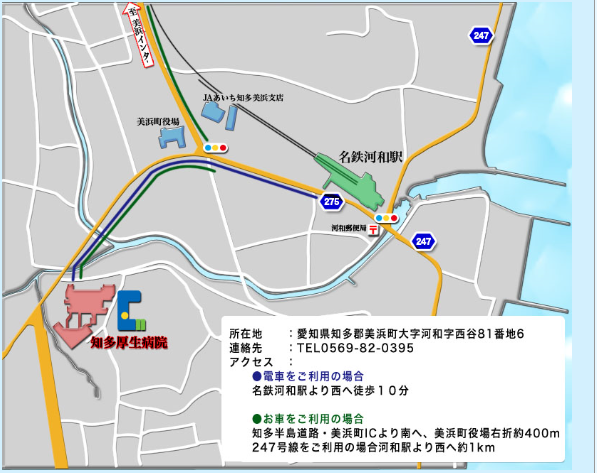 ・杉石病院（武豊町）　　0569-72-1155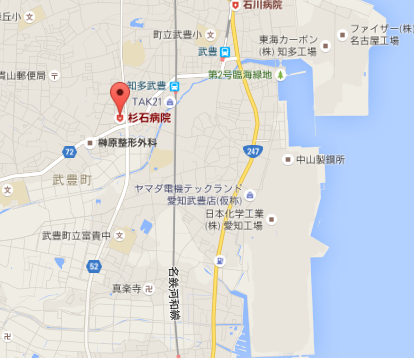 ○緊急連絡先・事前に参加者に対して近親者や団に連絡がなされているかと、緊急連絡先についての確認を行う。・各地区のRSの代表に連絡をすること。・他地区の参加者の場合は運営委員の夏目（080-5104-0863）まで。○中止基準・雨天決行。・マリンプログラムは風速7m/s以上　波高0.3m以上　視程1,000m以下　その他安全に支障の出る恐れがある場合。（知多東の方が中止判断を行う。）・台風などで実施できない場合は11日の10時までに連絡をします。7月11日（土）武豊第2団野営場オリエンテーション、設営、安全講習、野外料理、キャンプファイアーなど7月12日（日）廣徳寺マリンジェット、ウェイクボード、ビーチゲームなど11日（土）内容場所担当13：20集合武豊第2団野営場安田13：30セレモニー武豊第2団野営場水野13：50オリエンテーション武豊第2団野営場夏目14：00アイスブレーキング武豊第2団野営場水野14：30プログラム武豊第2団野営場安田15：30マリンプログラム安全講習武豊第2団野営場知多東16：45食事準備開始武豊第2団野営場矢野　夏目19:30交流会武豊第2団野営場池松21:00交流会終了武豊第2団野営場池松22:00就寝武豊第2団野営場夏目12日（日）内容場所担当7：30朝食完了武豊第2団野営場夏目7：40セレモニー武豊第2団野営場安田8:10マリンプログラム準備武豊第2団野営場水野8:30ジェットスキーを降ろす鳥新夏目9：15マリンプログラム開始時志海岸知多東15：00マリンプログラム終了時志海岸知多東15：30閉会セレモニー廣徳寺安田　16：00ジェットスキー上げる＆片づけ　鳥新夏目　　17：00解散鳥新水野配置チーフ（RS）内容マリンジェット水谷優介（矢野明歩）マリンジェット漕艇体験ウェイクボード佐藤孝（夏目朋晃）ウェイクボード・水上スキービーチアクティビティ（池松慶紀）スイカ割りなどマリンベース西脇全宏（水野宏紀）乗換補助と安全監視等。（スタッフの休憩・食事場所とする。）ビーチテント（安田貴弘）本部を設置しプログラム全体運営を行う。（給水、補給、スカウトの休憩場所）ジェットウェイクビーチゲームスイカ割り休憩9：30-10：15赤黄緑橙青10：15-11：00青赤黄緑橙11：00-11：45橙青赤黄緑12：45-13：30緑橙青赤黄13：30-14：15黄緑橙青赤11日（土）夕食焼きそばフルーツポンチ12日（日）朝食オープンサンド　　　　　 昼食スカウト弁当名前備品名個数所在備考必需品国旗1知多西南机5知多西南＆名古屋北斗8人がけ、椅子は個人備品で用意食堂用フライ5知多西南＆名古屋北斗電気ランタン5知多西南＆名古屋北斗給水タンク8知多西南＆名古屋北斗２０Lガスコンロ5知多西南＆名古屋北斗調理器具5知多西南＆名古屋北斗・フライ返し知多西南＆名古屋北斗・おたま知多西南＆名古屋北斗・菜箸知多西南＆名古屋北斗・鍋知多西南＆名古屋北斗・フライパン知多西南＆名古屋北斗クーラーボックス3知多西南＆名古屋北斗簡易テント2　尾張東水切りネット購入ゴミ袋購入キャンプファイアー薪知多西南火ばさみ知多西南消火用バケツ知多西南アイスブレーキングかき氷器5運営委員マリンプログラムライフジャケット40県連県連から借りるジェットスキー5尾張東＆知多東尾張東：1艇　知多東：4艇ウェイクボード2知多東クルーザー1知多東ガチャガチャ10尾張東ビーチボール3運営委員名前備考マリンプログラムであった方が良いもの備考一泊二日の用意野営マリンシューズかかとがあるものサンダル日焼け止め水鉄砲サングラス濡れてもいい恰好何着か水着テントイス非常食その他必要と思うもの